Lecture et analyse des tables de mobilité sociale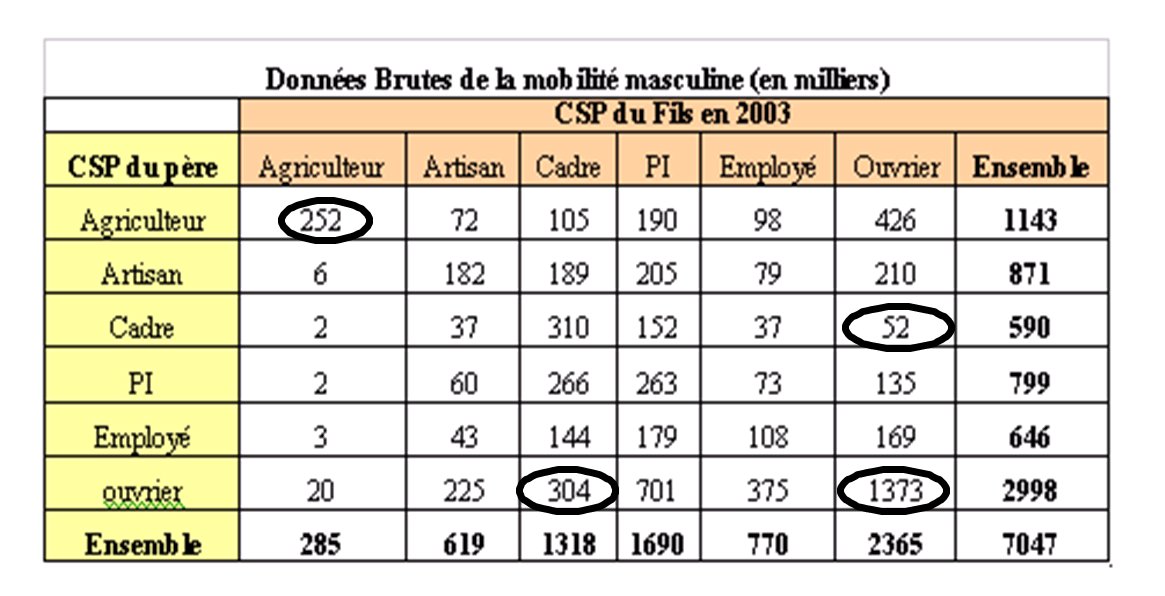 Faites une phrase avec chacun des chiffres entourés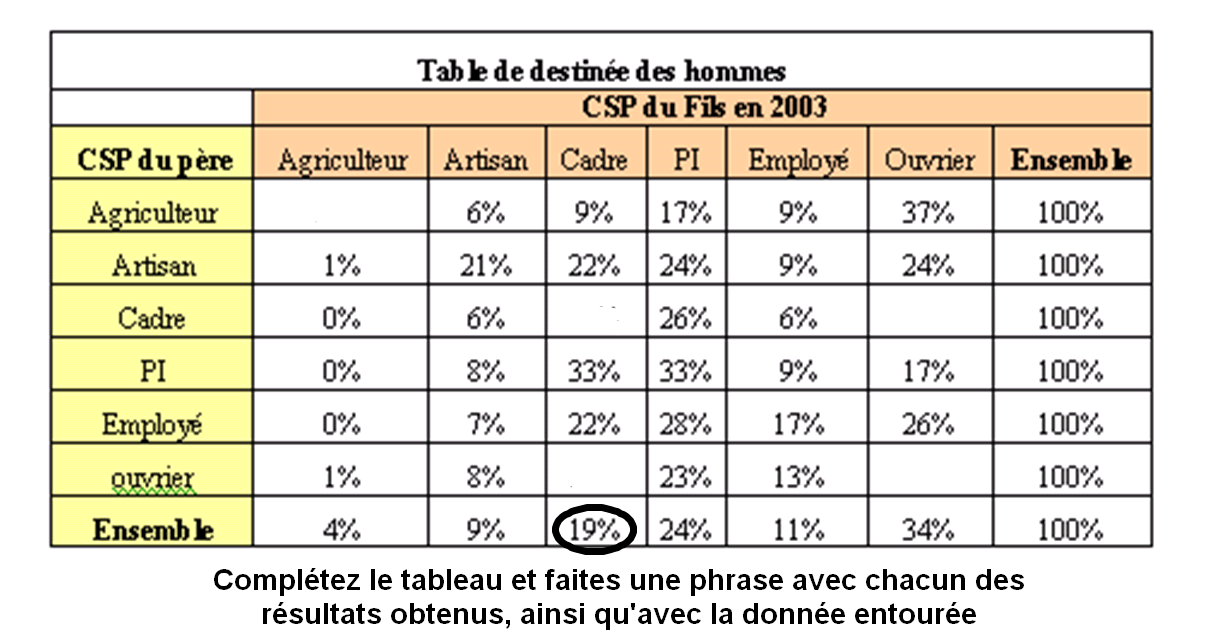 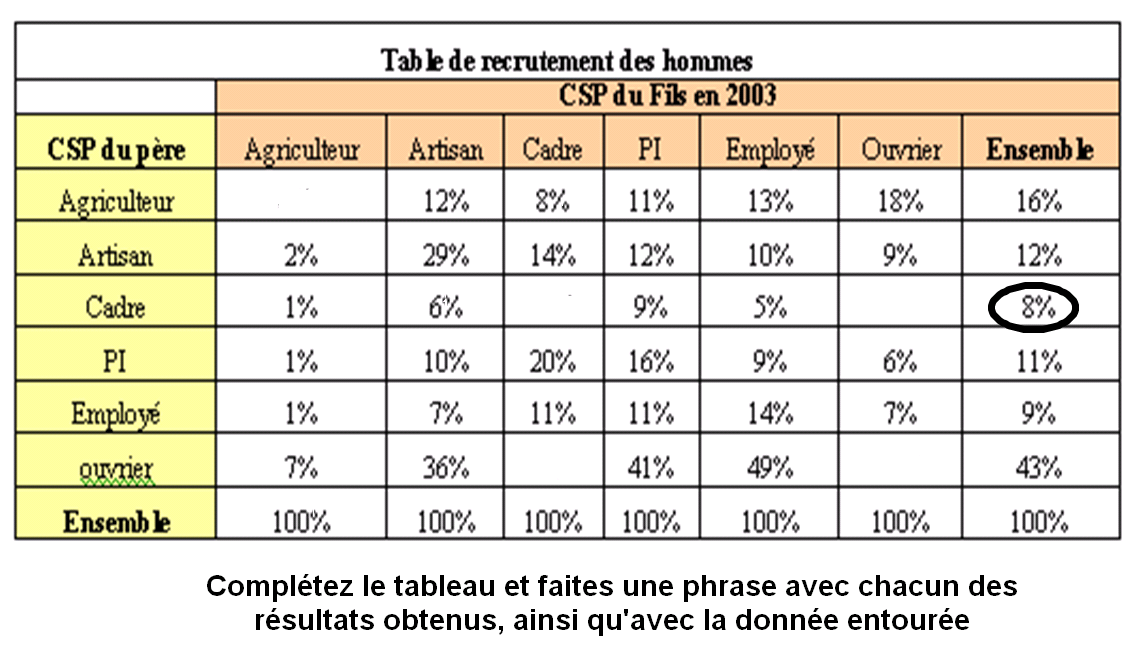 